Barlows Primary School 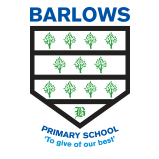 Home Learning Weekly Planner Links OnlyIf you have any difficulty accessing the links in the Home Learning Planners, please use the table below to copy and paste the text based link into your web browser.Year Group:Year 4Teachers:Miss LongMiss Mills-BainesWeek Commencing:27/04/20Teachers:Miss LongMiss Mills-BainesArea of Learning / SubjectWeblinks from page 1 in textReading and Writinghttps://www.literacyshed.com/partly-cloudy.htmlGrammar, Punctuation and Spelling / Phonicshttps://login.mathletics.com/https://www.bbc.co.uk/bitesize/topics/zvwwxnb/articles/zcyv4qtMathematicsTimes tables/Number workhttps://www.topmarks.co.uk/maths-games/daily10https://login.mathletics.com/Sciencehttps://www.bbc.co.uk/bitesize/clips/z7vygk7https://www.ecosystemforkids.com/Label-parts-of-the-digestive-system-diagram.htmlPEhttps://www.youtube.com/channel/UCAxW1XT0iEJo0TYlRfn6rYQhttps://www.youtube.com/user/mosetsanagape/videosTopic: History / Geography/ Music / Art / DThttps://www.youtube.com/watch?v=TWb4KlM2vtshttps://www.bbc.co.uk/bitesize/clips/zwb9jxsPSHE / Citizenship / Spanishhttps://www.unitedutilities.com/globalassets/documents/pdf/uu-education-booklet-spreads.pdf Computing / Online Safetyhttps://www.youtube.com/watch?v=MjPpG2e71EcFamily Activityhttps://www.youtube.com/watch?v=zszStW6bl4shttps://www.google.com/search?q=family+scrapbook&tbm=isch&client=safari&hl=en&ved=2ahUKEwie6Z7Xn_zoAhUY04UKHfMkB2QQBXoECAEQOg&biw=1264&bih=734Wellbeing Taskhttps://www.bbc.co.uk/bitesize/articles/z773bdm